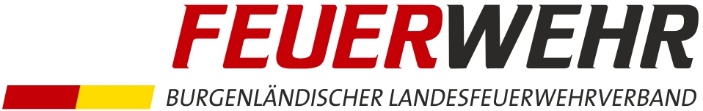 Bestellung zum AusbilderDas angeführte Feuerwehrmitglied ist ermächtigt, die praktische und theoretische Ausbildung zum Lenken von Feuerwehrfahrzeugen bis 5.500 kg HzG durchzuführen. Die Vorgaben, der Umfang sowie die Inhalte der Ausbildung basieren auf Festlegungen des Führerscheingesetzes (FSG), der FSG-Feuerwehr- und Rettungsverordnung (FSG-FRV) und der Dienstanweisung Nr. 1.9.1. „Berechtigung zum Lenken von Feuerwehrfahrzeugen bis 5.500 kg höchstzulässige Gesamtmasse“ des Landesfeuerwehrkommandos. Daten zur Person:Ich bestätige, dass ich alle für die Ausbildung zum Erwerb der Bestätigung zum Lenken von Feuerwehrfahrzeugen bis 5.500 kg HzG maßgeblichen Bestimmungen sowie die einschlägige Dienstanweisung des Landesfeuerwehrkommandos zur Kenntnis genommen habe und die Voraussetzungen als Ausbilder gemäß der Dienstanweisung Nr. 1.9.1. „Berechtigung zum Lenken von Feuerwehrfahrzeugen bis 5.500 kg höchstzulässige Gesamtmasse“ erfülle.Bestätigung durch die Landesfeuerwehrschule (LFS):Feuerwehr:Stammblattnummer:Familienname:Akademischer Grad:Vorname(n):Geschlecht:männl.         weibl. Geburtsdatum:Geburtsort:Hauptwohnsitz:Telefonnummer:Besitz der Führerscheinklassen:Führerscheinnummer:Führerschein ausgestellt durch:Ausstellungsdatum:StampiglieOrt, DatumFeuerwehrkommandantOrt, DatumUnterschrift AusbilderStampiglieLeiter der LFS